      SIK 80 & DGI Nordjylland 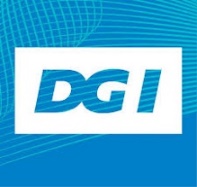 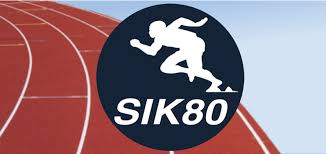                            Indbyder til atletikstævne i SæbySØNDAG DEN 21. JANUAR KL. 10.00-12.00  Stangspring kl. 1200-1245Ministævne For de 5-9 årige: 2x30m - Stående længde – kuglestød - Stafet Tilmelding i følgende øvelser: Alder: (HUSK det er første stævne efter nytår, så det kan være at man er rykket en aldersgruppe op)5 - 9 år		Ministævne deltager i 2x30m - Stående længde – kuglestød- fælles stafetløb10 - 13 årige		Nålestævne, min. 1 løb, 1 spring og 1 kast, 6 forsøg i kugle og længde14 årige og ælder 	Nålestævne, 6 forsøg i kugle og længdePrøv vores helt nye længde- og stangspringsfaciliteter i hallen.STED	:    	Sæby Spektrum Hal A, Sæbygårdvej 32, 9300 SæbyMØDETID	:    	Opvarmning fra kl. 0915DIPLOMER 	:    	Der udleveres mini diplom til 5-9 årige, diplomer med point til 10-13 årige. TIDSSKEMA   :    	Find tidsskema på ROSTER APP eller på SIK80.dk hjemmesiden.Dommer	:    	Der udpeges forældre fra SIK80 som dommer. Vi anvende ROSTER PRIS	:  	Gratis for SIK80, for andre klubber 50 kr. pr deltagere, betaling i ROSTERTILMELDING:  	Skriv på Whiteboardtavlen i hallen.-  meld til din træner, hvis du ikke kan komme, eller være hjælpedommer. - Udgangspunkt er at alle fra SIK80 automatisk er tilmeldt i alle discipliner.-------------- KLIP ---------------KLIP--------------KLIP------------- KLIP------------------- KLIP ----------------------------Som udgangspunkt er alle medlemmer af SIK80 automatisk tilmelde alle discipliner. skriv gerne til/framelding på Whiteboardtavlen i hallen.Navn og efternavn__________________________________ fødselsdag/Årgang_____/_____-_____Øvelser:  SÆT KRYDSSpørgsmål – mobil 6111 4502, Gunnar Møller NielsenNÅLESTÆVNE I SPEKTRUM i SÆBY SØNDAG DEN 21. JANUAR KL. 10.00-13.00AlderÅrgang2x30m100 m stafetløb600 mStående længdelængdeStang-springkugle5 - 9 år2015 - 19xxxx10 + 11 år2014 - 13xxxx12 + 13 år2012 + 11xxxxx14 - 15 år2010 + 09xxxxx16 år +           2008 og ældrexxxxx2 x 30 m            (alle)200 m(5-9 år)600 m(fra 10 år)kuglestød(alle)længde(alle)Stangspring(fra 12 år)